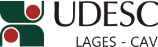 DESIGNA BANCA DE AVALIAÇÃO DE DISSERTAÇÃO DE MESTRADO EM CIÊNCIA ANIMAL.O Diretor Geral do Centro de Ciências Agroveterinárias, no uso de suas atribuições, RESOLVE:1 - Designar os abaixo relacionados para comporem a Banca de Avaliação da Dissertação de Mestrado em Ciência Animal intitulada “Extrato tanífero de Acacia mearnsii para ovelhas em lactação recebendo dietas com dois níveis de proteína bruta” da mestranda LUCÉLIA JANES HANS DALLASTRA, a realizar-se no dia 24 de abril de 2015, às 14 horas, nas dependências do CAV/UDESC:Dr. HENRIQUE MENDONÇA NUNES RIBEIRO FILHO – (UDESC/Lages/SC) – PresidenteDr. RICARDO KAZAMA – (UFSC/Florianópolis/SC) - Membro externoDr. DIMAS ESTRASULAS DE OLIVEIRA – (UDESC/Lages/SC) – Membro Dr. ANDRÉ FISCHER SBRÍSSIA – (UDESC/Lages/SC) – SuplenteJoão Fert NetoDiretor Geral do CAV/UDESCPORTARIA INTERNA DO CAV Nº 057/2015, de 07/04/2015